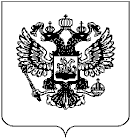 Российская ФедерацияКлетнянский район Брянской областиКлетнянское городское поселениеС Б О Р Н И Кмуниципальных правовых актовКлетнянского городского поселения(данное опубликование является официальным)№ 55(24 марта 2023г.)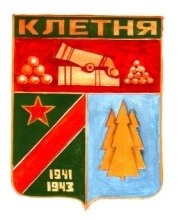 ОГЛАВЛЕНИЕРОССИЙСКАЯ ФЕДЕРАЦИЯКЛЕТНЯНСКОЕ ГОРОДСКОЕ ПОСЕЛЕНИЕКЛЕТНЯНСКОГО МУНИЦИПАЛЬНОГО РАЙОНА БРЯНСКОЙ ОБЛАСТИКЛЕТНЯНСКИЙ ПОСЕЛКОВЫЙ СОВЕТНАРОДНЫХ ДЕПУТАТОВРЕШЕНИЕот 24 марта 2023 года                                                                                              № 15-1О внесении изменений в Решениепоселкового Совета народных депутатов«О бюджете Клетнянского городского поселенияКлетнянского муниципального района Брянской области на 2023 год и на плановый период 2024 и 2025 годов»    Клетнянский поселковый Совет народных депутатов     Решил:Внести в Решение поселкового Совета народных депутатов от 14.12.22 года №14-4  следующие изменения:В пункте 1:в абзаце втором цифры «77 534 447,76» заменить цифрами «75 568 218,41»; в абзаце третьем цифры «77 534 447,76» заменить цифрами «88 866 553,85»;в абзаце четвертом цифры «0,00» заменить цифрами «13 298 335,44».В пункте 2:в абзаце втором цифры «39 799 370,60» заменить цифрами «39 499 050,60»; цифры «43 601 793,00» заменить цифрами «43 290 886,00»;в абзаце третьем цифры «39 799 370,60» заменить цифрами «39 499 050,60»; цифры «43 601 793,00» заменить цифрами «43 290 886,00».В пункте 10 цифры «14 977 529,00» заменить цифрами «15 407 354,39».В пункте 11 цифры «49 168 147,76» заменить цифрами «47 201 918,41»; цифры «10 790 870,60» заменить цифрами «10 490 550,60»; цифры «13 756 293,00» заменить цифрами «13 445 386,00».В пункте 12 цифры «5 856 100,00» заменить цифрами «5 857 900,00».Дополнить Решение приложением 1.1 согласно приложению 1 к настоящему Решению.7.  Дополнить Решение приложением 3.1 согласно приложению 2 к настоящему Решению.8.  Дополнить Решение приложением 4.1 согласно приложению 3 к настоящему Решению.9.  Дополнить Решение приложением 5.1 согласно приложению 4 к настоящему Решению.10. Дополнить приложение 6 таблицей 5 «Реализация переданных полномочий по решению отдельных вопросов местного значения поселений в соответствии с заключенными соглашениями в части осуществления муниципального земельного контроля в границах поселений на 2023 год и плановые периоды 2024 и 2025 годов».11. Дополнить приложение 6 таблицей 6 «Реализация переданных полномочий по решению отдельных вопросов местного значения поселений в соответствии с заключенными соглашениями в части осуществления муниципального жилищного контроля на 2023 год и плановые периоды 2024 и 2025 годов».12. Дополнить приложение 6 таблицей 7 «Реализация переданных полномочий по решению отдельных вопросов местного значения поселений в соответствии с заключенными соглашениями в части осуществления муниципального контроля на автомобильном транспорте, городском наземном электрическом транспорте и в дорожном хозяйстве в границах населенных пунктов поселения на 2023 год и плановые периоды 2024 и 2025 годов».13. Дополнить приложение 6 таблицей 8 «Реализация переданных полномочий по решению отдельных вопросов местного значения поселений в соответствии с заключенными соглашениями в части осуществления муниципального контроля в сфере благоустройства на 2023 год и плановые периоды 2024 и 2025 годов».14. Приложение 7 изложить в новой редакции согласно приложению 9 к настоящему Решению.  15. Опубликовать настоящее Решение в сборнике муниципальных правовых актов Клетнянского городского поселения и разместить на официальном сайте администрации Клетнянского района в сети Интернет www.adm-kletnya.ru.  16. Настоящее Решение вступает в силу со дня его официального опубликования (обнародования).          Глава поселка                                                                           О.В. КулаженковРОССИЙСКАЯ ФЕДЕРАЦИЯКЛЕТНЯНСКОЕ ГОРОДСКОЕ ПОСЕЛЕНИЕКЛЕТНЯНСКОГО МУНИЦИПАЛЬНОГО РАЙОНА БРЯНСКОЙ ОБЛАСТИКЛЕТНЯНСКИЙ ПОСЕЛКОВЫЙ СОВЕТНАРОДНЫХ ДЕПУТАТОВРЕШЕНИЕот 24.03.2023года                                                                                                    №15-2п. КлетняО передаче администрации Клетнянского муниципального района Брянской области полномочий по осуществлению муниципального контроля в сфере благоустройства на территории Клетнянского городского поселения Клетнянского муниципального района Брянской области В соответствии с пунктом 19 части 1 статьи 14, частью 4 статьи 15 Федерального закона от 06.10.2003 года №131-ФЗ «Об общих принципах организации местного самоуправления в Российской Федерации», Федеральным законом от 31.07.2020 № 248-ФЗ «О государственном контроле (надзоре) и муниципальном контроле в Российской Федерации», Уставом муниципального образования «Клетнянское городское поселение Клетнянского муниципального района Брянской области», КЛЕТНЯНСКИЙ ПОСЕЛКОВЫЙ СОВЕТ НАРОДНЫХ ДЕПУТАТОВРЕШИЛ:1. Передать администрации Клетнянского муниципального района Брянской области полномочия по осуществлению муниципального контроля в сфере благоустройства на территории Клетнянского городского поселения Клетнянского муниципального района Брянской области.2.	Утвердить текст Соглашения о приеме-передаче полномочий, указанных в пункте первом настоящего Решения согласно приложению 1.3.	 Главе поселка Клетня заключить Соглашение с Администрацией Клетнянского района Соглашение о передаче полномочий, указанных в пункте первом настоящего Решения.4. Финансовое обеспечение полномочий, указанных в пункте 1 настоящего решения, осуществлять путем предоставления бюджету Клетнянского муниципального района Брянской области иных межбюджетных трансфертов, предусмотренных в составе бюджета Клетнянского городского поселения Клетнянского муниципального района Брянской области на 2023 год.5. Утвердить Порядок предоставления иных межбюджетных трансфертов из бюджета Клетнянского городского поселения Клетнянского муниципального района Брянской области в бюджет Клетнянского муниципального района Брянской области на осуществление полномочий, указанных в пункте первом настоящего решения согласно приложению 2.6. Утвердить Методику расчета иных межбюджетных трансфертов, предоставляемых из бюджета Клетнянского городского поселения Клетнянского муниципального района Брянской области в бюджет Клетнянского муниципального района Брянской области на осуществление полномочий, указанных в пункте первом настоящего решения согласно приложению 3.7. Размер иных межбюджетных трансфертов, предоставляемых из бюджета Клетнянского городского поселения Клетнянского муниципального района Брянской области в бюджет Клетнянского муниципального района Брянской области на осуществление полномочий указанных в пункте первом настоящего решения устанавливается в пределах средств утвержденных в бюджете Клетнянского городского поселения Клетнянского муниципального района Брянской области и в соответствии с Методикой расчета иных межбюджетных трансфертов.8. Настоящее решение вступает в силу с 01 апреля 2023 года.9. Настоящее решение опубликовать в Сборнике муниципальных правовых актов Клетнянского городского поселения.Глава поселка Клетня						О.В. КулаженковПриложениек решению Клетнянского поселкового Совета народных депутатовот 24.03.2023 года № 15-2Соглашениео приеме-передаче полномочий по осуществлению муниципального контроля в сфере благоустройства на территории Клетнянского городского поселения Клетнянского муниципального района Брянской области в ______ годуп. Клетня		«_____» _________ 2023г.Клетнянский поселковый Совет народных депутатов, именуемый в дальнейшем «Представительный орган поселения», в лице главы поселка Кулаженкова Олега Владимировича, действующего на основании Устава, с одной стороны, и Администрация Клетнянского района, именуемая в дальнейшем «Администрация района», в лице главы администрации Клетнянского района Лось Александра Александровича, действующего на основании Устава, с другой стороны, вместе в дальнейшем именуемые Стороны, в соответствии с Федеральным законом от 06.10.2003г. №131-Ф3 «Об общих принципах организации местного самоуправления в Российской Федерации», Федеральным законом от 31.07.2020 г. № 248-ФЗ «О государственном контроле (надзоре) и муниципальном контроле в Российской Федерации» и на основании решения Клетнянского поселкового Совета народных депутатов и решения Клетнянского районного Совета народных депутатов, заключили настоящее Соглашение о нижеследующем.1. Предмет Соглашения1.1.	Предметом настоящего Соглашения является передача полномочий по осуществлению муниципального контроля в сфере благоустройства на территории Клетнянского городского поселения Клетнянского муниципального района Брянской области с ______________ по _____________ года и передача из бюджета Клетнянского городского поселения Клетнянского муниципального района Брянской области (далее - бюджет поселения) в бюджет Клетнянского муниципального района Брянской области (далее - бюджет района) иных межбюджетных трансфертов на осуществление переданных полномочий.1.2.	Администрации Клетнянского района передаются полномочия по осуществлению муниципального контроля в сфере благоустройства на территории Клетнянского городского поселения Клетнянского муниципального района Брянской области с ____________ по _________ года в соответствии с Федеральным законом от 31.07.2020№ 248-ФЗ «О государственном контроле (надзоре) и муниципальном контроле в Российской Федерации».2. Права и обязанности сторон2.1. Представительный орган поселения:2.1.1. передает иные межбюджетные трансферты бюджету района на осуществление переданных полномочий;2.1.2.	получает отчеты об использовании предусмотренных настоящим Соглашением иных межбюджетных трансфертов и информацию об осуществлении предусмотренных настоящим Соглашением полномочий;2.1.3. имеет право приостановить перечисление предусмотренных настоящим Соглашением иных межбюджетных трансфертов в случае неисполнения Администрацией Клетнянского района своих обязательств;2.1.4. взыскивает в установленном порядке использованные не по целевому назначению средства, предоставленные на осуществление полномочий, предусмотренных в п. 1.1. настоящего Соглашения;2.2. Администрация Клетнянского района:2.2.1. осуществляет полномочия, предусмотренные разделом 1 настоящего Соглашения;распоряжается переданными ей финансовыми средствами по целевому назначению;предоставляет документы и иную информацию, связанную с выполнением переданных полномочий;определяет структуру и штатную численность работников Администрации Клетнянского района с учетом необходимости осуществления предусмотренных настоящим Соглашением полномочий.2.3. Стороны имеют право принимать иные меры, необходимые для реализации настоящего Соглашения.2.4. Должностные лица, уполномоченные Администрацией Клетнянского района, при осуществлении муниципального контроля в сфере благоустройства на территории Клетнянского городского поселения Клетнянского муниципального района Брянской области имеют права, обязанности и несут ответственность в соответствии с Федеральным законом от 31.07.2020 г.№248-ФЗ «О государственном контроле (надзоре) и муниципальном контроле в Российской Федерации» и иными федеральными законами.3. Финансирование переданных полномочий3.1. Финансовое обеспечение передаваемых полномочий по осуществлению муниципального контроля в сфере благоустройства на территории Клетнянского городского поселения Клетнянского муниципального района Брянской области с __________ по _______ года осуществляется в пределах средств бюджета поселения в соответствии с решением Клетнянского поселкового Совета народных депутатов и Порядком предоставления иных межбюджетных трансфертов из бюджета Клетнянского городского поселения Клетнянского муниципального района Брянской области в бюджет Клетнянского муниципального района Брянской области на осуществление полномочий, указанных в п. 1.1. настоящего Соглашения утвержденного решением Клетнянского поселкового Совета народных депутатов.3.2. Объем иных межбюджетных трансфертов передаваемых на реализацию полномочий, указанных в п.1.1. настоящего Соглашения составляет _____________ рублей;4. Ответственность сторон4.1.	Стороны несут ответственность за неисполнение (ненадлежащее исполнение) предусмотренных настоящим Соглашением обязанностей в соответствии с законодательством и настоящим Соглашением.4.2. В случае неисполнения (ненадлежащего исполнения) Администрацией Клетнянского района предусмотренных настоящим Соглашением полномочий производится возврат в бюджет поселения части объёма предусмотренных настоящим Соглашением иных межбюджетных трансфертов, приходящихся на невыполненные (ненадлежаще выполненные) полномочия.4.3. В случае неисполнения Клетнянским городским поселением вытекающих из настоящего Соглашения обязательств по своевременному перечислению иных межбюджетных трансфертов на осуществление администрацией Клетнянского района переданных ей полномочий, администрация Клетнянского района вправе требовать расторжения данного Соглашения, уплаты неустойки в размере 10% от суммы иных межбюджетных трансфертов за отчетный год, а также возмещения понесенных убытков в части, не покрытой неустойкой.4.4. Ответственность сторон не наступает в случаях предусмотренного настоящим Соглашением приостановления исполнения переданных полномочий и перечисления иных межбюджетных трансфертов.5. Заключительные положения5.1. Настоящее Соглашение подписывается Сторонами и вступает в силу в соответствии с решением Клетнянского районного Совета народных депутатов о принятии полномочий, указанных в п. 1.1.настоящего Соглашения.Полномочия по настоящему соглашению передаются с _____________ года по ______________ года.5.2.	Изменения и дополнения в настоящее Соглашение могут быть внесены по взаимному согласию Сторон путём составления в письменной форме дополнительного соглашения, являющегося неотъемлемой частью настоящего Соглашения.5.3.	Действие настоящего Соглашения может быть прекращено досрочно по взаимному согласию Сторон.Уведомление о намерении расторгнуть Соглашение направляется не менее чем за 6 месяцев до даты предполагаемого расторжения Соглашения.5.4.	При прекращении действия Соглашения обеспечивается перечисление в бюджет района определённой в соответствии с настоящим Соглашением части объёма иных межбюджетных трансфертов, приходящейся на исполнение полномочий.5.5.	При прекращении действия Соглашения администрация Клетнянского района обеспечивает возврат в бюджет поселения определённую в соответствии с настоящим Соглашением часть объёма иных межбюджетных трансфертов, приходящуюся на исполнение полномочий.5.6. Стороны совместно рассматривают возникающие в процессе реализации настоящего Соглашения разногласия и принимают по ним согласованные решения в форме протоколов.Неурегулированные сторонами споры и разногласия, возникшие при исполнении настоящего Соглашения, подлежат рассмотрению в порядке, предусмотренном законодательством.Соглашение не затрагивает прав и обязанностей Сторон по другим соглашениям и договорам.Настоящее Соглашение составлено в двух экземплярах, имеющих одинаковую юридическую силу, по одному экземпляру для каждой из Сторон.6. Подписи сторонПриложение 2 к решению Клетнянского поселкового Совета народных депутатов от 24.03.2023года №15-2Порядок предоставления иных межбюджетных трансфертов из бюджета Клетнянского городского поселения Клетнянского муниципального района Брянской области в бюджет Клетнянского муниципального района Брянской области 
на осуществление полномочий по муниципальному контролю в сфере благоустройства на территории Клетнянского городского поселения Клетнянского муниципального района Брянской области.1. Общие положения1. Настоящий Порядок и условия предоставления иных межбюджетных трансфертов, предоставляемых из бюджета Клетнянского городского поселения Клетнянского муниципального района Брянской области (далее – бюджет поселения) в бюджет Клетнянского муниципального района Брянской области (далее – бюджет района) на осуществление полномочий по муниципальному контролю в сфере благоустройства на территории Клетнянского городского поселения Клетнянского муниципального района Брянской области.2. Предоставление иных межбюджетных трансфертов осуществляется в пределах бюджетных ассигнований и лимитов бюджетных обязательств на цели, указанные в Соглашении между Администрацией Клетнянского района и главой поселка Клетня по осуществлению полномочий по муниципальному контролю в сфере благоустройства на территории Клетнянского городского поселения Клетнянского муниципального района Брянской области.3. Размер иных межбюджетных трансфертов определяется в соответствии с Методикой расчета иных межбюджетных трансфертов, предоставляемых из бюджета Клетнянского городского поселения Клетнянского муниципального района Брянской области на осуществление полномочий по муниципальному контролю в сфере благоустройства на территории Клетнянского городского поселения Клетнянского муниципального района Брянской области.4. Ежегодный объем межбюджетных трансфертов перечисляется ежемесячно, ежеквартально в соответствии с утвержденным кассовым планом.5. Администрация Клетнянского района ежеквартально, не позднее 20-го числа месяца, следующего за отчетным периодом, направляет в Клетнянский поселковый Совет народных депутатов отчет о расходовании иных межбюджетных трансфертов Клетнянского городского поселения (приложение 1 к Порядку).6. При установлении отсутствия потребности бюджета района в межбюджетных трансфертах их остаток, либо часть остатка подлежит возврату в доход бюджета поселения.7. В случае невыполнения Клетнянским городским поселением обязательств по предоставлению иных межбюджетных трансфертов в бюджет района администрация Клетнянского района имеет право приостановить осуществление предусмотренных Соглашением полномочий.Приложение 1к Порядку предоставления иных межбюджетных трансфертов из бюджета Клетнянского городского поселения Клетнянского муниципального района Брянской области в бюджет Клетнянского муниципального района Брянской области на осуществление полномочий по муниципальному контролю в сфере благоустройства на территории Клетнянского городского поселения Клетнянского муниципального района Брянской области ОТЧЕТО РАСХОДОВАНИИ ИНЫХ МЕЖБЮДЖЕТНЫХ ТРАНСФЕРТОВКЛЕТНЯНСКОГО ГОРОДСКОГО ПОСЕЛЕНИЯ     20___ ГОД(руб.)Приложение 3к решению Клетнянского поселкового Совета народных депутатов от 24.03.2023года № 15-2Методикарасчета иных межбюджетных трансфертов, предоставляемых из бюджета Клетнянского городского поселения Клетнянского муниципального района Брянской области на осуществление полномочий по муниципальному контролю в сфере благоустройства на территории Клетнянского городского поселения Клетнянского муниципального района Брянской области Настоящая Методика устанавливает порядок определения размера иных межбюджетных трансфертов, выделяемых из бюджета Клетнянского городского поселения Клетнянского муниципального района Брянской области (далее – бюджет поселения) на финансирование расходов, связанных с передачей полномочий по осуществлению муниципального контроля в сфере благоустройства на территории Клетнянского городского поселения Клетнянского муниципального района Брянской области.Объем иных межбюджетных трансфертов из бюджета поселения в бюджет района на осуществление переданных полномочий по осуществлению муниципального контроля в сфере благоустройства на территории Клетнянского городского поселения Клетнянского муниципального района Брянской области, рассчитывается по формуле:Vобщ = L * M +, где:Vобщ  - общий размер иных межбюджетных трансфертов на осуществление переданных полномочий по осуществлению муниципального контроля в сфере благоустройства на территории Клетнянского городского поселения Клетнянского муниципального района Брянской области;L – размер потребности в расходных материалах на осуществление муниципального контроля в сфере благоустройства в поселениях исходя из 50 рублей в месяц;M – период, на который передается полномочие (количество месяцев). РОССИЙСКАЯ ФЕДЕРАЦИЯКЛЕТНЯНСКОЕ ГОРОДСКОЕ ПОСЕЛЕНИЕКЛЕТНЯНСКОГО МУНИЦИПАЛЬНОГО РАЙОНА БРЯНСКОЙ ОБЛАСТИКЛЕТНЯНСКИЙ ПОСЕЛКОВЫЙ СОВЕТНАРОДНЫХ ДЕПУТАТОВРЕШЕНИЕот 24.03.2023года                                                                                                  № 15-3п. КлетняО передаче администрации Клетнянского муниципального района Брянской области полномочий по осуществлению муниципального жилищного контроля на территории Клетнянского городского поселения Клетнянского муниципального района Брянской области В соответствии с пунктом 6 части 1 статьи 14, частью 4 статьи 15 Федерального закона от 06.10.2003 года №131-ФЗ «Об общих принципах организации местного самоуправления в Российской Федерации», Федеральным законом от 31.07.2020 № 248-ФЗ «О государственном контроле (надзоре) и муниципальном контроле в Российской Федерации», Уставом муниципального образования «Клетнянское городское поселение Клетнянского муниципального района Брянской области», КЛЕТНЯНСКИЙ ПОСЕЛКОВЫЙ СОВЕТ НАРОДНЫХ ДЕПУТАТОВРЕШИЛ:1. Передать администрации Клетнянского муниципального района Брянской области полномочия по осуществлению муниципального жилищного контроля на территории Клетнянского городского поселения Клетнянского муниципального района Брянской области.2.	Утвердить текст Соглашения о приеме-передаче полномочий, указанных в пункте первом настоящего Решения согласно приложению 1.3.	 Главе поселка Клетня заключить Соглашение с Администрацией Клетнянского района Соглашение о передаче полномочий, указанных в пункте первом настоящего Решения.4. Финансовое обеспечение полномочий, указанных в пункте 1 настоящего решения, осуществлять путем предоставления бюджету Клетнянского муниципального района Брянской области иных межбюджетных трансфертов, предусмотренных в составе бюджета Клетнянского городского поселения Клетнянского муниципального района Брянской области на 2023 год.5. Утвердить Порядок предоставления иных межбюджетных трансфертов из бюджета Клетнянского городского поселения Клетнянского муниципального района Брянской области в бюджет Клетнянского муниципального района Брянской области на осуществление полномочий, указанных в пункте первом настоящего решения согласно приложению 2.6. Утвердить Методику расчета иных межбюджетных трансфертов, предоставляемых из бюджета Клетнянского городского поселения Клетнянского муниципального района Брянской области в бюджет Клетнянского муниципального района Брянской области на осуществление полномочий, указанных в пункте первом настоящего решения согласно приложению 3.7. Размер иных межбюджетных трансфертов, предоставляемых из бюджета Клетнянского городского поселения Клетнянского муниципального района Брянской области в бюджет Клетнянского муниципального района Брянской области на осуществление полномочий указанных в пункте первом настоящего решения устанавливается в пределах средств утвержденных в бюджете Клетнянского городского поселения Клетнянского муниципального района Брянской области и в соответствии с Методикой расчета иных межбюджетных трансфертов.8. Настоящее решение вступает в силу с 01 апреля 2023 года.9. Настоящее решение опубликовать в Сборнике муниципальных правовых актов Клетнянского городского поселения.Глава поселка Клетня				         		        О.В. КулаженковПриложениек решению Клетнянского поселкового Совета народных депутатовот 24.03.2023 года № 15-3Соглашениео приеме-передаче полномочий по осуществлению муниципального жилищного контроля на территории Клетнянского городского поселения Клетнянского муниципального района Брянской области в ______ годуп. Клетня		«_____» _________ 2023г.Клетнянский поселковый Совет народных депутатов, именуемый в дальнейшем «Представительный орган поселения», в лице главы поселка Кулаженкова Олега Владимировича, действующего на основании Устава, с одной стороны, и Администрация Клетнянского района, именуемая в дальнейшем «Администрация района», в лице главы администрации Клетнянского района Лось Александра Александровича, действующего на основании Устава, с другой стороны, вместе в дальнейшем именуемые Стороны, в соответствии с Федеральным законом от 06.10.2003г. №131-Ф3 «Об общих принципах организации местного самоуправления в Российской Федерации», Федеральным законом от 31.07.2020 г. № 248-ФЗ «О государственном контроле (надзоре) и муниципальном контроле в Российской Федерации» и на основании решения Клетнянского поселкового Совета народных депутатов и решения Клетнянского районного Совета народных депутатов, заключили настоящее Соглашение о нижеследующем.1. Предмет Соглашения1.1.	Предметом настоящего Соглашения является передача полномочий по осуществлению муниципального жилищного контроля на территории Клетнянского городского поселения Клетнянского муниципального района Брянской области с __________ по __________ года и передача из бюджета Клетнянского городского поселения Клетнянского муниципального района Брянской области (далее - бюджет поселения) в бюджет Клетнянского муниципального района Брянской области (далее - бюджет района) иных межбюджетных трансфертов на осуществление переданных полномочий.1.2.	Администрации Клетнянского района передаются полномочия по осуществлению муниципального жилищного контроля на территории Клетнянского городского поселения Клетнянского муниципального района Брянской области с ___________ по __________ года в соответствии с Федеральным законом от 31.07.2020№ 248-ФЗ «О государственном контроле (надзоре) и муниципальном контроле в Российской Федерации».2. Права и обязанности сторон2.1. Представительный орган поселения:2.1.1. передает иные межбюджетные трансферты бюджету района на осуществление переданных полномочий;2.1.2.	получает отчеты об использовании предусмотренных настоящим Соглашением иных межбюджетных трансфертов и информацию об осуществлении предусмотренных настоящим Соглашением полномочий;2.1.3. имеет право приостановить перечисление предусмотренных настоящим Соглашением иных межбюджетных трансфертов в случае неисполнения Администрацией Клетнянского района своих обязательств;2.1.4. взыскивает в установленном порядке использованные не по целевому назначению средства, предоставленные на осуществление полномочий, предусмотренных в п. 1.1. настоящего Соглашения;2.2. Администрация Клетнянского района:2.2.1. осуществляет полномочия, предусмотренные разделом 1 настоящего Соглашения;распоряжается переданными ей финансовыми средствами по целевому назначению;предоставляет документы и иную информацию, связанную с выполнением переданных полномочий;определяет структуру и штатную численность работников Администрации Клетнянского района с учетом необходимости осуществления предусмотренных настоящим Соглашением полномочий.2.3. Стороны имеют право принимать иные меры, необходимые для реализации настоящего Соглашения.2.4. Должностные лица, уполномоченные Администрацией Клетнянского района, при осуществлении муниципального жилищного контроля на территории Клетнянского городского поселения Клетнянского муниципального района Брянской области имеют права, обязанности и несут ответственность в соответствии с Федеральным законом от 31.07.2020 г.№248-ФЗ «О государственном контроле (надзоре) и муниципальном контроле в Российской Федерации» и иными федеральными законами.3. Финансирование переданных полномочий3.1. Финансовое обеспечение передаваемых полномочий по осуществлению муниципального жилищного контроля на территории Клетнянского городского поселения Клетнянского муниципального района Брянской области с ___________ по ________ года осуществляется в пределах средств бюджета поселения в соответствии с решением Клетнянского поселкового Совета народных депутатов и Порядком предоставления иных межбюджетных трансфертов из бюджета Клетнянского городского поселения Клетнянского муниципального района Брянской области в бюджет Клетнянского муниципального района Брянской области на осуществление полномочий, указанных в п. 1.1. настоящего Соглашения утвержденного решением Клетнянского поселкового Совета народных депутатов.3.2. Объем иных межбюджетных трансфертов передаваемых на реализацию полномочий, указанных в п.1.1. настоящего Соглашения составляет _____________ рублей;4. Ответственность сторон4.1.	Стороны несут ответственность за неисполнение (ненадлежащее исполнение) предусмотренных настоящим Соглашением обязанностей в соответствии с законодательством и настоящим Соглашением.4.2. В случае неисполнения (ненадлежащего исполнения) Администрацией Клетнянского района предусмотренных настоящим Соглашением полномочий производится возврат в бюджет поселения части объёма предусмотренных настоящим Соглашением иных межбюджетных трансфертов, приходящихся на невыполненные (ненадлежаще выполненные) полномочия.4.3. В случае неисполнения Клетнянским городским поселением вытекающих из настоящего Соглашения обязательств по своевременному перечислению иных межбюджетных трансфертов на осуществление администрацией Клетнянского района переданных ей полномочий, администрация Клетнянского района вправе требовать расторжения данного Соглашения, уплаты неустойки в размере 10% от суммы иных межбюджетных трансфертов за отчетный год, а также возмещения понесенных убытков в части, не покрытой неустойкой.4.4. Ответственность сторон не наступает в случаях предусмотренного настоящим Соглашением приостановления исполнения переданных полномочий и перечисления иных межбюджетных трансфертов.5. Заключительные положения5.1. Настоящее Соглашение подписывается Сторонами и вступает в силу в соответствии с решением Клетнянского районного Совета народных депутатов о принятии полномочий, указанных в п. 1.1.настоящего Соглашения.Полномочия по настоящему соглашению передаются с ___________ года по ___________ года.5.2.	Изменения и дополнения в настоящее Соглашение могут быть внесены по взаимному согласию Сторон путём составления в письменной форме дополнительного соглашения, являющегося неотъемлемой частью настоящего Соглашения.5.3.	Действие настоящего Соглашения может быть прекращено досрочно по взаимному согласию Сторон.Уведомление о намерении расторгнуть Соглашение направляется не менее чем за 6 месяцев до даты предполагаемого расторжения Соглашения.5.4.	При прекращении действия Соглашения обеспечивается перечисление в бюджет района определённой в соответствии с настоящим Соглашением части объёма иных межбюджетных трансфертов, приходящейся на исполнение полномочий.5.5.	При прекращении действия Соглашения администрация Клетнянского района обеспечивает возврат в бюджет поселения определённую в соответствии с настоящим Соглашением часть объёма иных межбюджетных трансфертов, приходящуюся на исполнение полномочий.5.6. Стороны совместно рассматривают возникающие в процессе реализации настоящего Соглашения разногласия и принимают по ним согласованные решения в форме протоколов.Неурегулированные сторонами споры и разногласия, возникшие при исполнении настоящего Соглашения, подлежат рассмотрению в порядке, предусмотренном законодательством.Соглашение не затрагивает прав и обязанностей Сторон по другим соглашениям и договорам.Настоящее Соглашение составлено в двух экземплярах, имеющих одинаковую юридическую силу, по одному экземпляру для каждой из Сторон.6. Подписи сторонПриложение 2 к решению Клетнянского поселкового Совета народных депутатов от 24.03.2023 года № 15-3Порядок предоставления иных межбюджетных трансфертов из бюджета Клетнянского городского поселения Клетнянского муниципального района Брянской области в бюджет Клетнянского муниципального района Брянской области 
на осуществление полномочий по муниципальному жилищному контролю на территории Клетнянского городского поселения Клетнянского муниципального района Брянской области.1. Общие положения1. Настоящий Порядок и условия предоставления иных межбюджетных трансфертов, предоставляемых из бюджета Клетнянского городского поселения Клетнянского муниципального района Брянской области (далее – бюджет поселения) в бюджет Клетнянского муниципального района Брянской области (далее – бюджет района) на осуществление полномочий по муниципальному жилищному контролю на территории Клетнянского городского поселения Клетнянского муниципального района Брянской области.2. Предоставление иных межбюджетных трансфертов осуществляется в пределах бюджетных ассигнований и лимитов бюджетных обязательств на цели, указанные в Соглашении между Администрацией Клетнянского района и главой поселка Клетня по осуществлению полномочий по муниципальному жилищному контролю на территории Клетнянского городского поселения Клетнянского муниципального района Брянской области.3. Размер иных межбюджетных трансфертов определяется в соответствии с Методикой расчета иных межбюджетных трансфертов, предоставляемых из бюджета Клетнянского городского поселения Клетнянского муниципального района Брянской области на осуществление полномочий по муниципальному жилищному контролю на территории Клетнянского городского поселения Клетнянского муниципального района Брянской области.4. Ежегодный объем межбюджетных трансфертов перечисляется ежемесячно, ежеквартально в соответствии с утвержденным кассовым планом.5. Администрация Клетнянского района ежеквартально, не позднее 20-го числа месяца, следующего за отчетным периодом, направляет в Клетнянский поселковый Совет народных депутатов отчет о расходовании иных межбюджетных трансфертов Клетнянского городского поселения (приложение 1 к Порядку).6. При установлении отсутствия потребности бюджета района в межбюджетных трансфертах их остаток, либо часть остатка подлежит возврату в доход бюджета поселения.7. В случае невыполнения Клетнянским городским поселением обязательств по предоставлению иных межбюджетных трансфертов в бюджет района администрация Клетнянского района имеет право приостановить осуществление предусмотренных Соглашением полномочий.Приложение 1к Порядку предоставления иных межбюджетных трансфертов из бюджета Клетнянского городского поселения Клетнянского муниципального района Брянской области в бюджет Клетнянского муниципального района Брянской области на осуществление полномочий по муниципальному жилищному контролю на территории Клетнянского городского поселения Клетнянского муниципального района Брянской области ОТЧЕТО РАСХОДОВАНИИ ИНЫХ МЕЖБЮДЖЕТНЫХ ТРАНСФЕРТОВКЛЕТНЯНСКОГО ГОРОДСКОГО ПОСЕЛЕНИЯ     20___ ГОД(руб.)Приложение 3к решению Клетнянского поселкового Совета народных депутатов от 24.03.2023 года №15-3Методикарасчета иных межбюджетных трансфертов, предоставляемых из бюджета Клетнянского городского поселения Клетнянского муниципального района Брянской области на осуществление полномочий по муниципальному жилищному контролю на территории Клетнянского городского поселения Клетнянского муниципального района Брянской областиНастоящая Методика устанавливает порядок определения размера иных межбюджетных трансфертов, выделяемых из бюджета Клетнянского городского поселения Клетнянского муниципального района Брянской области (далее – бюджет поселения) на финансирование расходов, связанных с передачей полномочий по осуществлению муниципального жилищного контроля на территории Клетнянского городского поселения Клетнянского муниципального района Брянской области.Объем иных межбюджетных трансфертов из бюджета поселения в бюджет района на осуществление переданных полномочий по осуществлению муниципального жилищного контроля на территории Клетнянского городского поселения Клетнянского муниципального района Брянской области, рассчитывается по формуле:Vобщ = L * M +, где:Vобщ  - общий размер иных межбюджетных трансфертов на осуществление переданных полномочий по осуществлению муниципального контроля в сфере благоустройства на территории Клетнянского городского поселения Клетнянского муниципального района Брянской области;L – размер потребности в расходных материалах на осуществление муниципального контроля в сфере благоустройства в поселениях исходя из 50 рублей в месяц;M – период, на который передается полномочие (количество месяцев).РОССИЙСКАЯ ФЕДЕРАЦИЯКЛЕТНЯНСКОЕ ГОРОДСКОЕ ПОСЕЛЕНИЕКЛЕТНЯНСКОГО МУНИЦИПАЛЬНОГО РАЙОНА БРЯНСКОЙ ОБЛАСТИКЛЕТНЯНСКИЙ ПОСЕЛКОВЫЙ СОВЕТНАРОДНЫХ ДЕПУТАТОВРЕШЕНИЕот 24.03.2023года                                                                                                 № 15-4п. КлетняО передаче администрации Клетнянского муниципального района Брянской области полномочий по осуществлению муниципального земельного контроля в границах Клетнянского городского поселения Клетнянского муниципального района Брянской области В соответствии с пунктом 20 части 1 статьи 14, частью 4 статьи 15 Федерального закона от 06.10.2003 года №131-ФЗ «Об общих принципах организации местного самоуправления в Российской Федерации», Федеральным законом от 31.07.2020 № 248-ФЗ «О государственном контроле (надзоре) и муниципальном контроле в Российской Федерации», Уставом муниципального образования «Клетнянское городское поселение Клетнянского муниципального района Брянской области», КЛЕТНЯНСКИЙ ПОСЕЛКОВЫЙ СОВЕТ НАРОДНЫХ ДЕПУТАТОВРЕШИЛ:1. Передать администрации Клетнянского муниципального района Брянской области полномочия по осуществлению муниципального земельного контроля в границах Клетнянского городского поселения Клетнянского муниципального района Брянской области.2.	Утвердить текст Соглашения о приеме-передаче полномочий, указанных в пункте первом настоящего Решения согласно приложению 1.3.	 Главе поселка Клетня заключить Соглашение с Администрацией Клетнянского района Соглашение о передаче полномочий, указанных в пункте первом настоящего Решения.4. Финансовое обеспечение полномочий, указанных в пункте 1 настоящего решения, осуществлять путем предоставления бюджету Клетнянского муниципального района Брянской области иных межбюджетных трансфертов, предусмотренных в составе бюджета Клетнянского городского поселения Клетнянского муниципального района Брянской области на 2023 год.5. Утвердить Порядок предоставления иных межбюджетных трансфертов из бюджета Клетнянского городского поселения Клетнянского муниципального района Брянской области в бюджет Клетнянского муниципального района Брянской области на осуществление полномочий, указанных в пункте первом настоящего решения согласно приложению 2.6. Утвердить Методику расчета иных межбюджетных трансфертов, предоставляемых из бюджета Клетнянского городского поселения Клетнянского муниципального района Брянской области в бюджет Клетнянского муниципального района Брянской области на осуществление полномочий, указанных в пункте первом настоящего решения согласно приложению 3.7. Размер иных межбюджетных трансфертов, предоставляемых из бюджета Клетнянского городского поселения Клетнянского муниципального района Брянской области в бюджет Клетнянского муниципального района Брянской области на осуществление полномочий указанных в пункте первом настоящего решения устанавливается в пределах средств утвержденных в бюджете Клетнянского городского поселения Клетнянского муниципального района Брянской области и в соответствии с Методикой расчета иных межбюджетных трансфертов.8. Настоящее решение вступает в силу с 01 апреля 2023 года.9. Настоящее решение опубликовать в Сборнике муниципальных правовых актов Клетнянского городского поселения.Глава поселка Клетня		              				 О.В. КулаженковПриложениек решению Клетнянского поселкового Совета народных депутатовот 24.03.2023 года № 15-4Соглашениео приеме-передаче полномочий по осуществлению муниципального земельного контроля в границах Клетнянского городского поселения Клетнянского муниципального района Брянской области в ______ годуп. Клетня		«_____» _________ 2023г.Клетнянский поселковый Совет народных депутатов, именуемый в дальнейшем «Представительный орган поселения», в лице главы поселка Кулаженкова Олега Владимировича, действующего на основании Устава, с одной стороны, и Администрация Клетнянского района, именуемая в дальнейшем «Администрация района», в лице главы администрации Клетнянского района Лось Александра Александровича, действующего на основании Устава, с другой стороны, вместе в дальнейшем именуемые Стороны, в соответствии с Федеральным законом от 06.10.2003г. №131-Ф3 «Об общих принципах организации местного самоуправления в Российской Федерации», Федеральным законом от 31.07.2020 г. № 248-ФЗ «О государственном контроле (надзоре) и муниципальном контроле в Российской Федерации» и на основании решения Клетнянского поселкового Совета народных депутатов и решения Клетнянского районного Совета народных депутатов, заключили настоящее Соглашение о нижеследующем.1. Предмет Соглашения1.1.	Предметом настоящего Соглашения является передача полномочий по осуществлению муниципального земельного контроля в границах Клетнянского городского поселения Клетнянского муниципального района Брянской области с _________ по _______ года и передача из бюджета Клетнянского городского поселения Клетнянского муниципального района Брянской области (далее - бюджет поселения) в бюджет Клетнянского муниципального района Брянской области (далее - бюджет района) иных межбюджетных трансфертов на осуществление переданных полномочий.1.2.	Администрации Клетнянского района передаются полномочия по осуществлению муниципального земельного контроля в границах Клетнянского городского поселения Клетнянского муниципального района Брянской области с ___________ по __________ года в соответствии с Федеральным законом от 31.07.2020№ 248-ФЗ «О государственном контроле (надзоре) и муниципальном контроле в Российской Федерации».2. Права и обязанности сторон2.1. Представительный орган поселения:2.1.1. передает иные межбюджетные трансферты бюджету района на осуществление переданных полномочий;2.1.2.	получает отчеты об использовании предусмотренных настоящим Соглашением иных межбюджетных трансфертов и информацию об осуществлении предусмотренных настоящим Соглашением полномочий;2.1.3. имеет право приостановить перечисление предусмотренных настоящим Соглашением иных межбюджетных трансфертов в случае неисполнения Администрацией Клетнянского района своих обязательств;2.1.4. взыскивает в установленном порядке использованные не по целевому назначению средства, предоставленные на осуществление полномочий, предусмотренных в п. 1.1. настоящего Соглашения;2.2. Администрация Клетнянского района:2.2.1. осуществляет полномочия, предусмотренные разделом 1 настоящего Соглашения;распоряжается переданными ей финансовыми средствами по целевому назначению;предоставляет документы и иную информацию, связанную с выполнением переданных полномочий;определяет структуру и штатную численность работников Администрации Клетнянского района с учетом необходимости осуществления предусмотренных настоящим Соглашением полномочий.2.3. Стороны имеют право принимать иные меры, необходимые для реализации настоящего Соглашения.2.4. Должностные лица, уполномоченные Администрацией Клетнянского района, при осуществлении муниципального земельного контроля в границах Клетнянского городского поселения Клетнянского муниципального района Брянской области имеют права, обязанности и несут ответственность в соответствии с Федеральным законом от 31.07.2020 г.№248-ФЗ «О государственном контроле (надзоре) и муниципальном контроле в Российской Федерации» и иными федеральными законами.3. Финансирование переданных полномочий3.1. Финансовое обеспечение передаваемых полномочий по осуществлению муниципального земельного контроля в границах Клетнянского городского поселения Клетнянского муниципального района Брянской области с ___________ по _________ года осуществляется в пределах средств бюджета поселения в соответствии с решением Клетнянского поселкового Совета народных депутатов и Порядком предоставления иных межбюджетных трансфертов из бюджета Клетнянского городского поселения Клетнянского муниципального района Брянской области в бюджет Клетнянского муниципального района Брянской области на осуществление полномочий, указанных в п. 1.1. настоящего Соглашения утвержденного решением Клетнянского поселкового Совета народных депутатов.3.2. Объем иных межбюджетных трансфертов передаваемых на реализацию полномочий, указанных в п.1.1. настоящего Соглашения составляет _____________ рублей;4. Ответственность сторон4.1.	Стороны несут ответственность за неисполнение (ненадлежащее исполнение) предусмотренных настоящим Соглашением обязанностей в соответствии с законодательством и настоящим Соглашением.4.2. В случае неисполнения (ненадлежащего исполнения) Администрацией Клетнянского района предусмотренных настоящим Соглашением полномочий производится возврат в бюджет поселения части объёма предусмотренных настоящим Соглашением иных межбюджетных трансфертов, приходящихся на невыполненные (ненадлежаще выполненные) полномочия.4.3. В случае неисполнения Клетнянским городским поселением вытекающих из настоящего Соглашения обязательств по своевременному перечислению иных межбюджетных трансфертов на осуществление администрацией Клетнянского района переданных ей полномочий, администрация Клетнянского района вправе требовать расторжения данного Соглашения, уплаты неустойки в размере 10% от суммы иных межбюджетных трансфертов за отчетный год, а также возмещения понесенных убытков в части, не покрытой неустойкой.4.4. Ответственность сторон не наступает в случаях предусмотренного настоящим Соглашением приостановления исполнения переданных полномочий и перечисления иных межбюджетных трансфертов.5. Заключительные положения5.1. Настоящее Соглашение подписывается Сторонами и вступает в силу в соответствии с решением Клетнянского районного Совета народных депутатов о принятии полномочий, указанных в п. 1.1. настоящего Соглашения.Полномочия по настоящему соглашению передаются с __________ года по ______________ года.5.2.	Изменения и дополнения в настоящее Соглашение могут быть внесены по взаимному согласию Сторон путём составления в письменной форме дополнительного соглашения, являющегося неотъемлемой частью настоящего Соглашения.5.3.	Действие настоящего Соглашения может быть прекращено досрочно по взаимному согласию Сторон.Уведомление о намерении расторгнуть Соглашение направляется не менее чем за 6 месяцев до даты предполагаемого расторжения Соглашения.5.4.	При прекращении действия Соглашения обеспечивается перечисление в бюджет района определённой в соответствии с настоящим Соглашением части объёма иных межбюджетных трансфертов, приходящейся на исполнение полномочий.5.5.	При прекращении действия Соглашения администрация Клетнянского района обеспечивает возврат в бюджет поселения определённую в соответствии с настоящим Соглашением часть объёма иных межбюджетных трансфертов, приходящуюся на исполнение полномочий.5.6. Стороны совместно рассматривают возникающие в процессе реализации настоящего Соглашения разногласия и принимают по ним согласованные решения в форме протоколов.Неурегулированные сторонами споры и разногласия, возникшие при исполнении настоящего Соглашения, подлежат рассмотрению в порядке, предусмотренном законодательством.Соглашение не затрагивает прав и обязанностей Сторон по другим соглашениям и договорам.Настоящее Соглашение составлено в двух экземплярах, имеющих одинаковую юридическую силу, по одному экземпляру для каждой из Сторон.6. Подписи сторонПриложение 2 к решению Клетнянского поселкового Совета народных депутатов от 24.03.2023 года 15-4Порядок предоставления иных межбюджетных трансфертов из бюджета Клетнянского городского поселения Клетнянского муниципального района Брянской области в бюджет Клетнянского муниципального района Брянской области 
на осуществление полномочий по муниципальному земельному контролю в границах Клетнянского городского поселения Клетнянского муниципального района Брянской области.1. Общие положения1. Настоящий Порядок и условия предоставления иных межбюджетных трансфертов, предоставляемых из бюджета Клетнянского городского поселения Клетнянского муниципального района Брянской области (далее – бюджет поселения) в бюджет Клетнянского муниципального района Брянской области (далее – бюджет района) на осуществление полномочий по муниципальному земельному контролю в границах Клетнянского городского поселения Клетнянского муниципального района Брянской области.2. Предоставление иных межбюджетных трансфертов осуществляется в пределах бюджетных ассигнований и лимитов бюджетных обязательств на цели, указанные в Соглашении между Администрацией Клетнянского района и главой поселка Клетня по осуществлению полномочий по муниципальному земельному контролю в границах Клетнянского городского поселения Клетнянского муниципального района Брянской области.3. Размер иных межбюджетных трансфертов определяется в соответствии с Методикой расчета иных межбюджетных трансфертов, предоставляемых из бюджета Клетнянского городского поселения Клетнянского муниципального района Брянской области на осуществление полномочий по муниципальному земельному контролю в границах Клетнянского городского поселения Клетнянского муниципального района Брянской области.4. Ежегодный объем межбюджетных трансфертов перечисляется ежемесячно, ежеквартально в соответствии с утвержденным кассовым планом.5. Администрация Клетнянского района ежеквартально, не позднее 20-го числа месяца, следующего за отчетным периодом, направляет в Клетнянский поселковый Совет народных депутатов отчет о расходовании иных межбюджетных трансфертов Клетнянского городского поселения (приложение 1 к Порядку).6. При установлении отсутствия потребности бюджета района в межбюджетных трансфертах их остаток, либо часть остатка подлежит возврату в доход бюджета поселения.7. В случае невыполнения Клетнянским городским поселением обязательств по предоставлению иных межбюджетных трансфертов в бюджет района администрация Клетнянского района имеет право приостановить осуществление предусмотренных Соглашением полномочий.Приложение 1к Порядку предоставления иных межбюджетных трансфертов из бюджета Клетнянского городского поселения Клетнянского муниципального района Брянской области в бюджет Клетнянского муниципального района Брянской области на осуществление полномочий по муниципальному земельному контролю в границах Клетнянского городского поселения Клетнянского муниципального района Брянской областиОТЧЕТО РАСХОДОВАНИИ ИНЫХ МЕЖБЮДЖЕТНЫХ ТРАНСФЕРТОВКЛЕТНЯНСКОГО ГОРОДСКОГО ПОСЕЛЕНИЯ     20___ ГОД(руб.)Приложение 3к решению Клетнянского поселкового Совета народных депутатов от 24.03.2023года № 15-4Методикарасчета иных межбюджетных трансфертов, предоставляемых из бюджета Клетнянского городского поселения Клетнянского муниципального района Брянской области на осуществление полномочий по муниципальному земельному контролю в границах Клетнянского городского поселения Клетнянского муниципального района Брянской области Настоящая Методика устанавливает порядок определения размера иных межбюджетных трансфертов, выделяемых из бюджета Клетнянского городского поселения Клетнянского муниципального района Брянской области (далее – бюджет поселения) на финансирование расходов, связанных с передачей полномочий по осуществлению муниципального земельного контроля в границах Клетнянского городского поселения Клетнянского муниципального района Брянской области.Объем иных межбюджетных трансфертов из бюджета поселения в бюджет района на осуществление переданных полномочий по осуществлению муниципального земельного контроля в границах Клетнянского городского поселения Клетнянского муниципального района Брянской области, рассчитывается по формуле:Vобщ = L * M +, где:Vобщ - общий размер иных межбюджетных трансфертов на осуществление переданных полномочий по осуществлению муниципального контроля в сфере благоустройства на территории Клетнянского городского поселения Клетнянского муниципального района Брянской области;L – размер потребности в расходных материалах на осуществление муниципального контроля в сфере благоустройства в поселениях исходя из 50 рублей в месяц;M – период, на который передается полномочие (количество месяцев). РОССИЙСКАЯ ФЕДЕРАЦИЯКЛЕТНЯНСКОЕ ГОРОДСКОЕ ПОСЕЛЕНИЕКЛЕТНЯНСКОГО МУНИЦИПАЛЬНОГО РАЙОНА БРЯНСКОЙ ОБЛАСТИКЛЕТНЯНСКИЙ ПОСЕЛКОВЫЙ СОВЕТНАРОДНЫХ ДЕПУТАТОВРЕШЕНИЕот 24.03.2023года                                                                                                  № 15-5п. КлетняО передаче администрации Клетнянского муниципального района Брянской области полномочий по осуществлению муниципального контроля на автомобильном транспорте, городском наземном электрическом транспорте и в дорожном хозяйстве в границах населенных пунктов Клетнянского городского поселения Клетнянского муниципального района Брянской области В соответствии с пунктом 5 части 1 статьи 14, частью 4 статьи 15 Федерального закона от 06.10.2003 года №131-ФЗ «Об общих принципах организации местного самоуправления в Российской Федерации», Федеральным законом от 31.07.2020 № 248-ФЗ «О государственном контроле (надзоре) и муниципальном контроле в Российской Федерации», Уставом муниципального образования «Клетнянское городское поселение Клетнянского муниципального района Брянской области», КЛЕТНЯНСКИЙ ПОСЕЛКОВЫЙ СОВЕТ НАРОДНЫХ ДЕПУТАТОВРЕШИЛ:1. Передать администрации Клетнянского муниципального района Брянской области полномочия по осуществлению муниципального контроля на автомобильном транспорте, городском наземном электрическом транспорте и в дорожном хозяйстве в границах населенных пунктов Клетнянского городского поселения Клетнянского муниципального района Брянской области.2.	Утвердить текст Соглашения о приеме-передаче полномочий, указанных в пункте первом настоящего Решения согласно приложению 1.3.	 Главе поселка Клетня заключить Соглашение с Администрацией Клетнянского района Соглашение о передаче полномочий, указанных в пункте первом настоящего Решения.4. Финансовое обеспечение полномочий, указанных в пункте 1 настоящего решения, осуществлять путем предоставления бюджету Клетнянского муниципального района Брянской области иных межбюджетных трансфертов, предусмотренных в составе бюджета Клетнянского городского поселения Клетнянского муниципального района Брянской области на 2023 год.5. Утвердить Порядок предоставления иных межбюджетных трансфертов из бюджета Клетнянского городского поселения Клетнянского муниципального района Брянской области в бюджет Клетнянского муниципального района Брянской области на осуществление полномочий, указанных в пункте первом настоящего решения согласно приложению 2.6. Утвердить Методику расчета иных межбюджетных трансфертов, предоставляемых из бюджета Клетнянского городского поселения Клетнянского муниципального района Брянской области в бюджет Клетнянского муниципального района Брянской области на осуществление полномочий, указанных в пункте первом настоящего решения согласно приложению 3.7. Размер иных межбюджетных трансфертов, предоставляемых из бюджета Клетнянского городского поселения Клетнянского муниципального района Брянской области в бюджет Клетнянского муниципального района Брянской области на осуществление полномочий указанных в пункте первом настоящего решения устанавливается в пределах средств утвержденных в бюджете Клетнянского городского поселения Клетнянского муниципального района Брянской области и в соответствии с Методикой расчета иных межбюджетных трансфертов.8. Настоящее решение вступает в силу с 01 апреля 2023 года.9. Настоящее решение опубликовать в Сборнике муниципальных правовых актов Клетнянского городского поселения.Глава поселка Клетня						О.В. КулаженковПриложениек решению Клетнянского поселкового Совета народных депутатовот 24.03.2023 года № 15-5Соглашениео приеме-передаче полномочий по осуществлению муниципального контроля на автомобильном транспорте, городском наземном электрическом транспорте и в дорожном хозяйстве в границах населенных пунктов Клетнянского городского поселения Клетнянского муниципального района Брянской области в ______ годуп. Клетня		«_____» _________ 2023г.Клетнянский поселковый Совет народных депутатов, именуемый в дальнейшем «Представительный орган поселения», в лице главы поселка Кулаженкова Олега Владимировича, действующего на основании Устава, с одной стороны, и Администрация Клетнянского района, именуемая в дальнейшем «Администрация района», в лице главы администрации Клетнянского района Лось Александра Александровича, действующего на основании Устава, с другой стороны, вместе в дальнейшем именуемые Стороны, в соответствии с Федеральным законом от 06.10.2003г. №131-Ф3 «Об общих принципах организации местного самоуправления в Российской Федерации», Федеральным законом от 31.07.2020 г. № 248-ФЗ «О государственном контроле (надзоре) и муниципальном контроле в Российской Федерации» и на основании решения Клетнянского поселкового Совета народных депутатов и решения Клетнянского районного Совета народных депутатов, заключили настоящее Соглашение о нижеследующем.1. Предмет Соглашения1.1.	Предметом настоящего Соглашения является передача полномочий по осуществлению муниципального контроля на автомобильном транспорте, городском наземном электрическом транспорте и в дорожном хозяйстве в границах населенных пунктов Клетнянского городского поселения Клетнянского муниципального района Брянской области с ___________ по __________ года и передача из бюджета Клетнянского городского поселения Клетнянского муниципального района Брянской области (далее - бюджет поселения) в бюджет Клетнянского муниципального района Брянской области (далее - бюджет района) иных межбюджетных трансфертов на осуществление переданных полномочий.1.2.	Администрации Клетнянского района передаются полномочия по осуществлению муниципального контроля на автомобильном транспорте, городском наземном электрическом транспорте и в дорожном хозяйстве в границах населенных пунктов Клетнянского городского поселения Клетнянского муниципального района Брянской области с ___________ по ___________ года в соответствии с Федеральным законом от 31.07.2020№ 248-ФЗ «О государственном контроле (надзоре) и муниципальном контроле в Российской Федерации».2. Права и обязанности сторон2.1. Представительный орган поселения:2.1.1. передает иные межбюджетные трансферты бюджету района на осуществление переданных полномочий;2.1.2.	получает отчеты об использовании предусмотренных настоящим Соглашением иных межбюджетных трансфертов и информацию об осуществлении предусмотренных настоящим Соглашением полномочий;2.1.3. имеет право приостановить перечисление предусмотренных настоящим Соглашением иных межбюджетных трансфертов в случае неисполнения Администрацией Клетнянского района своих обязательств;2.1.4. взыскивает в установленном порядке использованные не по целевому назначению средства, предоставленные на осуществление полномочий, предусмотренных в п. 1.1. настоящего Соглашения;2.2. Администрация Клетнянского района:2.2.1. осуществляет полномочия, предусмотренные разделом 1 настоящего Соглашения;распоряжается переданными ей финансовыми средствами по целевому назначению;предоставляет документы и иную информацию, связанную с выполнением переданных полномочий;определяет структуру и штатную численность работников Администрации Клетнянского района с учетом необходимости осуществления предусмотренных настоящим Соглашением полномочий.2.3. Стороны имеют право принимать иные меры, необходимые для реализации настоящего Соглашения.2.5. Должностные лица, уполномоченные Администрацией Клетнянского района, при осуществлении муниципального контроля на автомобильном транспорте, городском наземном электрическом транспорте и в дорожном хозяйстве в границах населенных пунктов Клетнянского городского поселения Клетнянского муниципального района Брянской области имеют права, обязанности и несут ответственность в соответствии с Федеральным законом от 31.07.2020 г.№248-ФЗ «О государственном контроле (надзоре) и муниципальном контроле в Российской Федерации» и иными федеральными законами.3. Финансирование переданных полномочий3.1. Финансовое обеспечение передаваемых полномочий по осуществлению муниципального контроля на автомобильном транспорте, городском наземном электрическом транспорте и в дорожном хозяйстве в границах населенных пунктов Клетнянского городского поселения Клетнянского муниципального района Брянской области с ____________ по ___________ года осуществляется в пределах средств бюджета поселения в соответствии с решением Клетнянского поселкового Совета народных депутатов и Порядком предоставления иных межбюджетных трансфертов из бюджета Клетнянского городского поселения Клетнянского муниципального района Брянской области в бюджет Клетнянского муниципального района Брянской области на осуществление полномочий, указанных в п. 1.1. настоящего Соглашения утвержденного решением Клетнянского поселкового Совета народных депутатов.3.2. Объем иных межбюджетных трансфертов передаваемых на реализацию полномочий, указанных в п.1.1. настоящего Соглашения составляет _____________ рублей;4. Ответственность сторон4.1.	Стороны несут ответственность за неисполнение (ненадлежащее исполнение) предусмотренных настоящим Соглашением обязанностей в соответствии с законодательством и настоящим Соглашением.4.2. В случае неисполнения (ненадлежащего исполнения) Администрацией Клетнянского района предусмотренных настоящим Соглашением полномочий производится возврат в бюджет поселения части объёма предусмотренных настоящим Соглашением иных межбюджетных трансфертов, приходящихся на невыполненные (ненадлежаще выполненные) полномочия.4.3. В случае неисполнения Клетнянским городским поселением вытекающих из настоящего Соглашения обязательств по своевременному перечислению иных межбюджетных трансфертов на осуществление администрацией Клетнянского района переданных ей полномочий, администрация Клетнянского района вправе требовать расторжения данного Соглашения, уплаты неустойки в размере 10% от суммы иных межбюджетных трансфертов за отчетный год, а также возмещения понесенных убытков в части, не покрытой неустойкой.4.4. Ответственность сторон не наступает в случаях предусмотренного настоящим Соглашением приостановления исполнения переданных полномочий и перечисления иных межбюджетных трансфертов.5. Заключительные положения5.1. Настоящее Соглашение подписывается Сторонами и вступает в силу в соответствии с решением Клетнянского районного Совета народных депутатов о принятии полномочий, указанных в п. 1.1. настоящего Соглашения.Полномочия по настоящему соглашению передаются с ____________ года по ______________ года.5.2.	Изменения и дополнения в настоящее Соглашение могут быть внесены по взаимному согласию Сторон путём составления в письменной форме дополнительного соглашения, являющегося неотъемлемой частью настоящего Соглашения.5.3.	Действие настоящего Соглашения может быть прекращено досрочно по взаимному согласию Сторон.Уведомление о намерении расторгнуть Соглашение направляется не менее чем за 6 месяцев до даты предполагаемого расторжения Соглашения.5.4.	При прекращении действия Соглашения обеспечивается перечисление в бюджет района определённой в соответствии с настоящим Соглашением части объёма иных межбюджетных трансфертов, приходящейся на исполнение полномочий.5.5.	При прекращении действия Соглашения администрация Клетнянского района обеспечивает возврат в бюджет поселения определённую в соответствии с настоящим Соглашением часть объёма иных межбюджетных трансфертов, приходящуюся на исполнение полномочий.5.6. Стороны совместно рассматривают возникающие в процессе реализации настоящего Соглашения разногласия и принимают по ним согласованные решения в форме протоколов.Неурегулированные сторонами споры и разногласия, возникшие при исполнении настоящего Соглашения, подлежат рассмотрению в порядке, предусмотренном законодательством.Соглашение не затрагивает прав и обязанностей Сторон по другим соглашениям и договорам.Настоящее Соглашение составлено в двух экземплярах, имеющих одинаковую юридическую силу, по одному экземпляру для каждой из Сторон.6. Подписи сторонПриложение 2 к решению Клетнянского поселкового Совета народных депутатов от 24.03.2023 года № 15-5Порядок предоставления иных межбюджетных трансфертов из бюджета Клетнянского городского поселения Клетнянского муниципального района Брянской области в бюджет Клетнянского муниципального района Брянской области 
на осуществление полномочий по муниципальному контролю на автомобильном транспорте, городском наземном электрическом транспорте и в дорожном хозяйстве в границах населенных пунктов Клетнянского городского поселения Клетнянского муниципального района Брянской области.1. Общие положения1. Настоящий Порядок и условия предоставления иных межбюджетных трансфертов, предоставляемых из бюджета Клетнянского городского поселения Клетнянского муниципального района Брянской области (далее – бюджет поселения) в бюджет Клетнянского муниципального района Брянской области (далее – бюджет района) на осуществление полномочий по муниципальному контролю на автомобильном транспорте, городском наземном электрическом транспорте и в дорожном хозяйстве в границах населенных пунктов Клетнянского городского поселения Клетнянского муниципального района Брянской области.2. Предоставление иных межбюджетных трансфертов осуществляется в пределах бюджетных ассигнований и лимитов бюджетных обязательств на цели, указанные в Соглашении между Администрацией Клетнянского района и главой поселка Клетня по осуществлению полномочий по муниципальному контролю на автомобильном транспорте, городском наземном электрическом транспорте и в дорожном хозяйстве в границах населенных пунктов Клетнянского городского поселения Клетнянского муниципального района Брянской области.3. Размер иных межбюджетных трансфертов определяется в соответствии с Методикой расчета иных межбюджетных трансфертов, предоставляемых из бюджета Клетнянского городского поселения Клетнянского муниципального района Брянской области на осуществление полномочий по муниципальному контролю на автомобильном транспорте, городском наземном электрическом транспорте и в дорожном хозяйстве в границах населенных пунктов Клетнянского городского поселения Клетнянского муниципального района Брянской области.4. Ежегодный объем межбюджетных трансфертов перечисляется ежемесячно, ежеквартально в соответствии с утвержденным кассовым планом.5. Администрация Клетнянского района ежеквартально, не позднее 20-го числа месяца, следующего за отчетным периодом, направляет в Клетнянский поселковый Совет народных депутатов отчет о расходовании иных межбюджетных трансфертов Клетнянского городского поселения (приложение 1 к Порядку).6. При установлении отсутствия потребности бюджета района в межбюджетных трансфертах их остаток, либо часть остатка подлежит возврату в доход бюджета поселения.7. В случае невыполнения Клетнянским городским поселением обязательств по предоставлению иных межбюджетных трансфертов в бюджет района администрация Клетнянского района имеет право приостановить осуществление предусмотренных Соглашением полномочий.Приложение 1к Порядку предоставления иных межбюджетных трансфертов из бюджета Клетнянского городского поселения Клетнянского муниципального района Брянской области в бюджет Клетнянского муниципального района Брянской области на осуществление полномочий по муниципальному контролю на автомобильном транспорте, городском наземном электрическом транспорте и в дорожном хозяйстве в границах населенных пунктов Клетнянского городского поселения Клетнянского муниципального района Брянской областиОТЧЕТО РАСХОДОВАНИИ ИНЫХ МЕЖБЮДЖЕТНЫХ ТРАНСФЕРТОВКЛЕТНЯНСКОГО ГОРОДСКОГО ПОСЕЛЕНИЯ     20___ ГОД(руб.)Приложение 3к решению Клетнянского поселкового Совета народных депутатов от 24.03.2023года № 15-5Методикарасчета иных межбюджетных трансфертов, предоставляемых из бюджета Клетнянского городского поселения Клетнянского муниципального района Брянской области на осуществление полномочий по муниципальному контролю на автомобильном транспорте, городском наземном электрическом транспорте и в дорожном хозяйстве в границах населенных пунктов Клетнянского городского поселения Клетнянского муниципального района Брянской области Настоящая Методика устанавливает порядок определения размера иных межбюджетных трансфертов, выделяемых из бюджета Клетнянского городского поселения Клетнянского муниципального района Брянской области (далее – бюджет поселения) на финансирование расходов, связанных с передачей полномочий по осуществлению муниципального контроля на автомобильном транспорте, городском наземном электрическом транспорте и в дорожном хозяйстве в границах населенных пунктов Клетнянского городского поселения Клетнянского муниципального района Брянской области.Объем иных межбюджетных трансфертов из бюджета поселения в бюджет района на осуществление переданных полномочий по осуществлению муниципального контроля на автомобильном транспорте, городском наземном электрическом транспорте и в дорожном хозяйстве в границах населенных пунктов Клетнянского городского поселения Клетнянского муниципального района Брянской области, рассчитывается по формуле:Vобщ = L * M +, где:Vобщ - общий размер иных межбюджетных трансфертов на осуществление переданных полномочий по осуществлению муниципального контроля в сфере благоустройства на территории Клетнянского городского поселения Клетнянского муниципального района Брянской области;L – размер потребности в расходных материалах на осуществление муниципального контроля в сфере благоустройства в поселениях исходя из 50 рублей в месяц;M – период, на который передается полномочие (количество месяцев). РОССИЙСКАЯ ФЕДЕРАЦИЯКЛЕТНЯНСКОЕ ГОРОДСКОЕ ПОСЕЛЕНИЕКЛЕТНЯНСКОГО МУНИЦИПАЛЬНОГО РАЙОНА БРЯНСКОЙ ОБЛАСТИКЛЕТНЯНСКИЙ ПОСЕЛКОВЫЙ СОВЕТНАРОДНЫХ ДЕПУТАТОВРЕШЕНИЕот 24.03.2023г.                                                                                             №15-6п.КлетняО внесении изменений в решение Клетнянского поселкового Советанародных депутатов от 27.11.2019 г.№2-4г  «О земельном налоге» На основании главы 31 «Земельный налог» в части второй Налогового кодекса Российской Федерации (в редакции Федерального закона от 14.07.2022 г № 263-ФЗ «О внесении изменений в части первую и вторую Налогового кодекса Российской Федерации»),КЛЕТНЯНСКИЙ ПОСЕЛКОВЫЙ СОВЕТ НАРОДНЫХ ДЕПУТАТОВРЕШИЛ:1. Внести в решение Клетнянского поселкового Совета народных депутатов от 27.11.2019 г. №2-4 г «О земельном налоге» следующие изменения: 1.1. Пункт 2.3. «Порядок исчисления и сроки уплаты налога», изложить в следующей редакции:  2.3  Порядок и сроки уплаты налога: 2.3.1. Налог и авансовые платежи подлежат уплате налогоплательщиками- организациями в сроки, установленные Налоговым кодексом Российской Федерации».2.3.2. Налог подлежит уплате налогоплательщиками - физическими лицами в срок не позднее 1 декабря года, следующего за истекшим налоговым периодом. 2. Настоящее решение вступает в силу  с 1 января 2023 года, но не ранее чем по истечении одного месяца со дня его официального опубликования и распространяется на правоотношения, связанные с исчислением земельного налога в отношении налогоплательщиков - организаций с 1 января 2023 года.    3. Решение подлежит опубликованию (обнародованию) в сборнике муниципально-правовых актов Клетнянского городского поселения и на официальном сайте администрации Клетнянского района в сети интернет.Глава поселка Клетня                                                       О. В. КулаженковРОССИЙСКАЯ      ФЕДЕРАЦИЯКЛЕТНЯНСКОЕ ГОРОДСКОЕ ПОСЕЛЕНИЕКЛЕТНЯНСКОГО МУНИЦИПАЛЬНОГО РАЙОНА БРЯНСКОЙ ОБЛАСТИКЛЕТНЯНСКИЙ ПОСЕЛКОВЫЙ СОВЕТНАРОДНЫХ ДЕПУТАТОВРЕШЕНИЕот 24.03.2023г.                                                                                                           № 15-7    п.КлетняО принятии из государственной собственности Брянской области в собственность муниципального образования «Клетнянское городское поселение Клетнянского муниципального района Брянской области» объектов недвижимого имуществаРуководствуясь федеральными законами от 22 августа 2004 года № 122-ФЗ «О внесении изменений в законодательные акты Российской Федерации и признании утратившими силу некоторых законодательных актов Российской Федерации в связи с принятием федеральных законов «О внесении изменений и дополнений в Федеральный закон «Об общих принципах организации законодательных (представительных) и исполнительных органов государственной власти субъектов Российской Федерации» и «Об общих принципах организации местного самоуправления в российской Федерации», от 6 октября 2003 года № 131-ФЗ «Об общих принципах организации местного самоуправления в Российской Федерации», Законом Брянской области от 29 декабря 1997 года № 41-З «О государственной собственности Брянской области», на основании решения Арбитражного суда Брянской области от 17.02.2023г. №А09-10127/2022,КЛЕТНЯНСКИЙ ПОСЕЛКОВЫЙ СОВЕТ НАРОДНЫХ ДЕПУТАТОВ РЕШИЛ:1.  Принять из государственной собственности Брянской области в собственность муниципального образования «Клетнянское городское поселение Клетнянского муниципального района Брянской области» следующие объекты недвижимого имущества:- жилое помещение (квартира), общей площадью 52,90 кв.м., кадастровый номер 32:11:0230201:18, расположенное по адресу: Брянская область, Клетнянский район, п. 7-й км Мамаевской ж/д Ветки, ул. Рабочая, д.2, кв.1; - жилое помещение (квартира), общей площадью 51,50 кв.м., кадастровый номер 32:11:0230201:17, расположенное по адресу: Брянская область, Клетнянский район, п. 7-й км Мамаевской ж/д Ветки, ул. Рабочая, д.2, кв.2; - жилое помещение (квартира), общей площадью 33,90 кв.м., кадастровый номер 32:11:0230201:16, расположенное по адресу: Брянская область, Клетнянский район, п. 7-й км Мамаевской ж/д Ветки, ул. Рабочая, д.1, кв.1; - жилое помещение (квартира), общей площадью 33,90 кв.м., кадастровый номер 32:11:0230201:15, расположенное по адресу: Брянская область, Клетнянский район, п. 7-й км Мамаевской ж/д Ветки, ул. Рабочая, д.1, кв.2; - жилое помещение (квартира), общей площадью 37,20кв.м., кадастровый номер 32:11:0230201:14, расположенное по адресу: Брянская область, Клетнянский район, п. 7-й км Мамаевской ж/д Ветки, ул. Рабочая, д.11, кв.1; - жилое помещение (квартира), общей площадью 37,50 кв.м., кадастровый номер 32:11:0230201:13, расположенное по адресу: Брянская область, Клетнянский район, п. 7-й км Мамаевской ж/д Ветки, ул. Рабочая, д.11, кв.2. 2. Отделу по работе с городским поселением провести работу по оформлению права собственности на указанные объекты недвижимого имущества и внести в реестр объектов муниципальной собственности муниципального образования «Клетнянское городское поселение Клетнянского муниципального района Брянской области» изменения, связанные с принятием имущества из государственной собственности Брянской области.3. Контроль за исполнением настоящего решения возложить на администрацию Клетнянского района.Глава поселка Клетня                                                                    О.В.КулаженковНомер и датаЗаголовокСтр.123№ 15-1 от 24.03.2023г.О внесении изменений в Решение поселкового Совета народных депутатов «О бюджете Клетнянского городского поселения Клетнянского муниципального района Брянской области на 2023 год и на плановый период 2024 и 2025 годов»О внесении изменений в Решение поселкового Совета народных депутатов «О бюджете Клетнянского городского поселения Клетнянского муниципального района Брянской области на 2023 год и на плановый период 2024 и 2025 годов»№ 15-2 от 24.03.2023г.О передаче администрации Клетнянского муниципального района Брянской области полномочий по осуществлению муниципального контроля в сфере благоустройства на территории Клетнянского городского поселения Клетнянского муниципального района Брянской областиО передаче администрации Клетнянского муниципального района Брянской области полномочий по осуществлению муниципального контроля в сфере благоустройства на территории Клетнянского городского поселения Клетнянского муниципального района Брянской области№ 15-3 от 24.03.2023г.О передаче администрации Клетнянского муниципального района Брянской области полномочий по осуществлению муниципального жилищного контроля на территории Клетнянского городского поселения Клетнянского муниципального района Брянской областиО передаче администрации Клетнянского муниципального района Брянской области полномочий по осуществлению муниципального жилищного контроля на территории Клетнянского городского поселения Клетнянского муниципального района Брянской области№ 15-4 от 24.03.2023г.О передаче администрации Клетнянского муниципального района Брянской области полномочий по осуществлению муниципального земельного контроля в границах Клетнянского городского поселения Клетнянского муниципального района Брянской областиО передаче администрации Клетнянского муниципального района Брянской области полномочий по осуществлению муниципального земельного контроля в границах Клетнянского городского поселения Клетнянского муниципального района Брянской области№ 15-5 от 24.03.2023г.О передаче администрации Клетнянского муниципального района Брянской области полномочий по осуществлению муниципального контроля на автомобильном транспорте, городском наземном электрическом транспорте и в дорожном хозяйстве в границах населенных пунктов Клетнянского городского поселения Клетнянского муниципального района Брянской областиО передаче администрации Клетнянского муниципального района Брянской области полномочий по осуществлению муниципального контроля на автомобильном транспорте, городском наземном электрическом транспорте и в дорожном хозяйстве в границах населенных пунктов Клетнянского городского поселения Клетнянского муниципального района Брянской области№ 15-6 от 24.03.2023г.О внесении изменений в решение Клетнянского поселкового Совета народных депутатов от 27.11.2019 г. №2-4г «О земельном налоге»О внесении изменений в решение Клетнянского поселкового Совета народных депутатов от 27.11.2019 г. №2-4г «О земельном налоге»№ 15-7 от 24.03.2023г.О принятии из государственной собственности Брянской области в собственность муниципального образования «Клетнянское городское поселение Клетнянского муниципального района Брянской области» объектов недвижимого имущества.О принятии из государственной собственности Брянской области в собственность муниципального образования «Клетнянское городское поселение Клетнянского муниципального района Брянской области» объектов недвижимого имущества.Глава поселка Клетня _________________ О.В. Кулаженков Глава администрации Клетнянского района____________________ А.А. ЛосьЦель,наименованиерасходногополномочияКодрасхода(КБК,КОСГУ)Поступило средств избюджетапоселенияУтвержденобюджетныхассигнованийна 20__годЛимитыбюджетныхобязательствна 20__годКассовоеисполнениеза 20__   годНеиспользованныеНазначенияГлава поселка Клетня _________________ О.В. Кулаженков Глава администрации Клетнянского района____________________ А.А. ЛосьЦель,наименованиерасходногополномочияКодрасхода(КБК,КОСГУ)Поступило средств избюджетапоселенияУтвержденобюджетныхассигнованийна 20__годЛимитыбюджетныхобязательствна 20__годКассовоеисполнениеза 20__   годНеиспользованныеНазначенияГлава поселка Клетня _________________ О.В. Кулаженков Глава администрации Клетнянского района____________________ А.А. ЛосьЦель,наименованиерасходногополномочияКодрасхода(КБК,КОСГУ)Поступило средств избюджетапоселенияУтвержденобюджетныхассигнованийна 20__годЛимитыбюджетныхобязательствна 20__годКассовоеисполнениеза 20__   годНеиспользованныеНазначенияГлава поселка Клетня _________________ О.В. Кулаженков Глава администрации Клетнянского района____________________ А.А. ЛосьЦель,наименованиерасходногополномочияКодрасхода(КБК,КОСГУ)Поступило средств избюджетапоселенияУтвержденобюджетныхассигнованийна 20__годЛимитыбюджетныхобязательствна 20__годКассовоеисполнениеза 20__   годНеиспользованныеНазначения